The Prescriber e-Letter, 
April 2024, Volume 14, Issue 1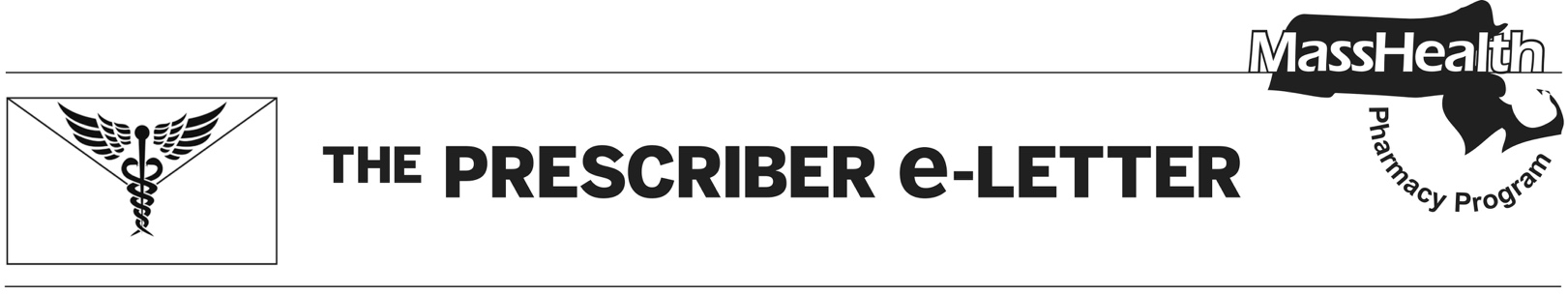 Fluticasone HFA UpdateBrand Flovent® HFA (fluticasone propionate inhalation aerosol) was discontinued December 31, 2023. MassHealth placed generic fluticasone HFA on prior authorization (PA) for members 5 years of age and older, effective March 4, 2024. Asmanex HFA ShortageFluticasone HFA, Asmanex® HFA, and Alvesco® are the inhaled corticosteroids that can be used with a spacer, which may be preferred in some pediatric patients. Asmanex® HFA remains available to members without PA. Reports of Asmanex® HFA shortages began in January 2024. Organon, the makers of Asmanex® are regularly releasing inhalers to wholesalers, who have been allocating to pharmacies. A date for full resupply is not yet available.1Change in Fluticasone HFA Coverage for MassHealth MembersDue to the limited availability of Asmanex® HFA, MassHealth will be allowing fluticasone HFA without PA for members younger than 12 years of age, effective April 10th, 2024. Prior authorization will be required for members 12 years of age and older.MassHealth Inhaled Corticosteroid Coverage effective April 10th, 2024*PA required for both brand and genericPlease see Pharmacy Facts #221 for additional clinical resources regarding inhaled corticosteroids.References:American Society of Hospital Pharmacists. Drug Shortage Detail: Mometasone Furoate Oral Inhalers. Accessed 4/8/24. Available from: Drug Shortage Detail: Mometasone Furoate Oral Inhalers (ashp.org).____________________________________LegendDPI 		Dry powder inhalerHFA		Hydrofluoroalkane (propellant used in metered dose inhalers)PA  	Prior authorization is required. The prescriber must obtain prior authorization for the drug for the pharmacy to receive payment. Note: PA applies to both the brand-name and the FDA “A”-rated generic equivalent of listed product.The Prescriber e-Letter is an update designed to enhance the transparency and efficiency of the MassHealth 
drug prior-authorization (PA) process and the MassHealth Drug List. Each issue highlights key clinical 
information and updates to the MassHealth Drug List. The Prescriber E-Letter was prepared by the
MassHealth Drug Utilization Review Program and the MassHealth Pharmacy Program.Drugs that require PAAlvesco® HFA (ciclesonide inhaler)ArmonAir™ Digihaler® (fluticasone propionate)Asmanex® Twisthaler® (mometasone 100 mcg) ≥ 12 years oldAsmanex® Twisthaler® (mometasone 220 mcg) <12 years oldFluticasone propionate HFA ≥12 years oldFluticasone propionate DPIPulmicort® Respules® (budesonide suspension) ≥13 years old*QVAR® RediHaler™ (beclomethasone inhaler)Drugs that do NOT require PAArnuity® Ellipta® (fluticasone furoate)Asmanex® HFA (mometasone furoate)Asmanex® Twisthaler® (mometasone 110 mcg ) <12 years oldAsmanex® Twisthaler® (mometasone 220 mcg) ≥12 years oldBudesonide inhalation suspension <13 years old Brand name Pulmicort® requires PAFluticasone propionate HFA <12 years oldPulmicort® Flexhaler® (budesonide powder)